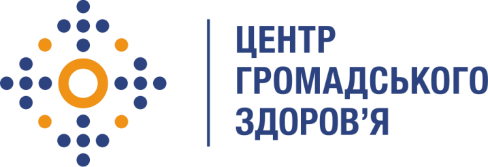 Державна установа«Центр громадського здоров’я Міністерства охорони здоров’я України» оголошує конкурс на відбір консультанта для здійснення рентгенографічного обстеження населення з використанням портативного/мобільного  рентген обладнання  в рамках програми Глобального фонду для боротьби зі СНІДом, туберкульозом та малярією «Прискорення прогресу у зменшенні тягаря туберкульозу та ВІЛ-інфекції в Україні».Назва позиції: консультант для здійснення рентгенографічного обстеження населення з використанням портативного/мобільного  рентген обладнання  регіонального фтизіопульмонологічного центру (лікар-рентгенолог) у Хмельницькій областіРівень зайнятості: частковаРегіон діяльності: Хмельницька.Термін: листопад-грудень 2023 року.Інформація щодо установи:Головним завданнями Державної установи «Центр громадського здоров’я Міністерства охорони здоров’я України» (далі – Центр) є діяльність у сфері громадського здоров’я. Центр виконує лікувально-профілактичні, науково-практичні та організаційно-методичні функції у сфері охорони здоров’я з метою забезпечення якості лікування хворих на соціально небезпечні захворювання, зокрема ВІЛ/СНІД, туберкульоз, наркозалежність, вірусні гепатити тощо, попередження захворювань в контексті розбудови системи громадського здоров’я. Центр приймає участь в розробці регуляторної політики і взаємодіє з іншими міністерствами, науково-дослідними установами, міжнародними установами та громадськими організаціями, що працюють в сфері громадського здоров’я та протидії соціально небезпечним захворюванням.Основні обов'язки:Проведення рентгенографічного обстеження населення з використанням портативного/мобільного  рентген обладнання  протитуберкульозного закладу. Оцінка результатів рентгенографічних знімків;Заповнення медичної документації. Збереження документації, носіїв діагностичних зображень, створення цифрових та жорстких копій рентгенологічних обстежень, архівування проведених рентгенологічних обстежень в автоматизованій мережевій системі лікарні;Підготовка комплексного звіту за результатами здійснених виїздів відповідно до форми, визначеної Центром.Вимоги до професійної компетентності:Вища медична освіта, спеціалізація - рентгенологія;Досвід заповнення медичної документаціїЗнання загальних правил радіаційної безпеки;Знання принципів та правила медичної етики й деонтології;Вміння користуватись портативним/мобільним рентгенографічним обладнанням;Володіння методикою роботи з рентгенодіагностичною апаратурою.Резюме мають бути надіслані електронною поштою на електронну адресу: vacancies@phc.org.ua. В темі листа, будь ласка, зазначте: «410-2023 Консультант для здійснення рентгенографічного обстеження населення з використанням портативного/мобільного рентген обладнання  регіонального протитуберкульозного закладу(лікар-рентгенолог) у Хмельницькій області».Термін подання документів – до 03 листопада 2023 року, реєстрація документів 
завершується о 18:00.За результатами відбору резюме успішні кандидати будуть запрошені до участі у співбесіді. У зв’язку з великою кількістю заявок, ми будемо контактувати лише з кандидатами, запрошеними на співбесіду. Умови завдання та контракту можуть бути докладніше обговорені під час співбесіди.Державна установа «Центр громадського здоров’я Міністерства охорони здоров’я України»  залишає за собою право повторно розмістити оголошення про вакансію, скасувати конкурс на заміщення вакансії, запропонувати посаду зі зміненими обов’язками чи з іншою тривалістю контракту.